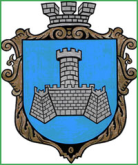 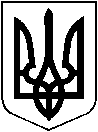 УКРАЇНАВІННИЦЬКОЇ ОБЛАСТІМІСТО ХМІЛЬНИКРОЗПОРЯДЖЕННЯМІСЬКОГО ГОЛОВИвід  «25»   листопада 2020  р.                                                                № 431-рПро підготовку і  проведення свят новорічно-різдвяного циклу у Хмільницькій міській ОТГЗ метою створення сприятливих умов для проведення  свят новорічно-різдвяного циклу, підтримки українських народних і сімейних традицій, враховуючи суспільно-політичну ситуацію в Україні із врахуванням адаптивного карантину, керуючись ст. ст. 42,59 Закону України «Про місцеве самоврядування в Україні»: Провести  18 грудня 2020 року  в міському парку культури та відпочинку ім. Т.Г. Шевченка  вітання маленьких хмільничан з Днем Святого Миколая.Затвердити склад організаційного комітету із підготовки та проведення свят новорічно-різдвяного циклу у Хмільницькій міській ОТГ згідно з Додатком 1.Затвердити план заходів з підготовки та проведення свят новорічно-різдвяного циклу у Хмільницькій міській ОТГ згідно з Додатком 2.Затвердити  список  відповідальних посадових осіб міської ради, які закріплені за окремими ділянками роботи під час проведення   свят новорічно-різдвяного циклу у Хмільницькій міській ОТГ згідно з Додатком 3Затвердити кошторис витрат із підготовки та проведення свят новорічно-різдвяного циклу у Хмільницькій міській ОТГ згідно з Додатком 4. Керівникам КП «Хмільникводоканал» /Бойко С.П./, КП «Хмільниккомунсервіс» /Полонський С.Б./, КП «Хмільницька ЖЕК» /Прокопович Ю.І./, ТОВ  «Вінницягаз Збут»/Сопільник В.О./, ПАТ «Вінницяобленерго»  СО «Хмільницькі ЕМ» /Петровський М.К./ розробити графіки цілодобового чергування аварійних служб в період новорічних та різдвяних свят, копії яких подати в управління житлово-комунального господарства та комунальної власності міської ради до 24 грудня 2020 р.  Начальнику загального відділу міської ради Прокопович О.Д. довести це розпорядження до  відповідних виконавців. Контроль за виконанням цього розпорядження покласти на заступника міського голови з питань діяльності виконавчих органів міської                           ради Сташка А.В.	Міський голова                                                             С.Б.Редчик	С.Маташ	А. Сташко	С. Єрошенко	О. Прокопович	Ю. Цупринюк	Н. БуликоваДодаток 1до розпорядження  міського голови№431-р від  «25»  листопада 2020 р.Складорганізаційного комітету із підготовки та проведення свят новорічно-різдвяного циклу у Хмільницькій міській ОТГАндрій Сташко – заступник міського голови з питань діяльності виконавчих органів міської ради;Сергій Маташ – керуючий справами виконавчого комітету міської ради;Надія Буликова – начальник 	юридичного відділу міської ради;Павло Дем’янюк – начальник відділу у справах сім’ї та молоді міської ради;Наталія Мазур – начальник відділу інформаційної діяльності та комунікації із громадськістю міської ради;Оксана Тендерис  – начальник організаційно відділу міської ради;Юрій Підвальнюк – начальник управління економічного розвитку та                                      євроінтеграції міської ради;Ольга Прокопович – начальник загального відділу міської ради;Ігор Сташок  - начальник управління ЖКГ та КВ міської ради.Юлія Цупринюк– завідувач сектору з питань культури міської ради;Валерій Романюк  – начальник Хмільницького ВП Калинівського відділу ГУНП у Вінницькій області (за згодою) ;Олександр Нечко – начальник Хмільницького РС ГУ ДСНС України у Вінницькій області (за згодою) ;Михайло Петровський – начальник ПАТ «Вінницяобленерго»  СО «Хмільницькі ЕМ» (за згодою) ;Сергій Полонський – начальник КП  «Хмільниккомунсервіс» ;Юрій Прокопович – начальник КП «Хмільницька ЖЕК» ;Андрій Франчук – в.о. директора КПНЗ Хмільницька школа мистецтв;Наталя Луценко  – директор ЦДЮТ;  Юрій Пальонко – директор КЗ «Соколівський сільський Будинок культури»;Ніна Кальянова -   в.о. старости Соколівського старостинського округу.                                                                           Міський голова                                                         С. Б. РедчикДодаток 2розпорядження  міського голови№431-р від  «25»  листопада 2020 р.План заходів з підготовки та проведення свят новорічно-різдвяного циклу у Хмільницькій міській ОТГМіський голова                                                                     С.Б. РедчикДодаток 3до розпорядження  міського голови№431-р  від  «25»  листопада 2020 р.Списоквідповідальних посадових осіб міської ради, які закріплені за окремими ділянками роботи під час проведення свят новорічно-різдвяного циклуу Хмільницькій міській ОТГМіський голова                                                                     С.Б. РедчикДодаток 4до розпорядження  міського голови№431-р  від  «25»  листопада 2020 р.КОШТОРИСвитрат із підготовки та проведення свят новорічно-різдвяного циклу у Хмільницькій міській ОТГМіський голова                                                                           С.Б. Редчик№з/пНазва заходуВиконавецьТермін виконанняПровести  в міському парку культури та відпочинку ім. Т.Г. Шевченка  вітання маленьких хмільничан з Днем Святого Миколая з врахуванням адаптованого карантинуЦупринюк Ю.С.Надкерничний М.С.18.12.2020 р.Прикрашання  головної новорічної ялинки міста на Майдані СвободиПолонський С.Б.Цупринюк Ю.С.до 18.12.2020 рПрикрашання вулиць міста  новорічною ілюмінацієюПолонський С.Б.до 18.12.2020 р. Прикрашання парку культури і відпочинку ім.. Т.Г. Шевченка Цупринюк Ю.С.до 18.12.2020 р.Забезпечити вмикання та вимикання  новорічної ілюмінації на головній ялинці  та вулицях містаПолонський С.Б.до 14.01.2021 р.Встановлення та оформлення надувного новорічного містечка в с. Соколова біля сільського Будинку культури та адмінприміщення  Соколівського старостинського округуПальонко Ю.АКальянова Н.Вдо 18.12.2020 р.Підготувати листи суб’єктам господарювання щодо святкового оформлення прилеглих і закріплених територій, наближених до місця встановлення головної ялинки міста та центральної його частини, заохочення господарюючих суб’єктів до оформлення приміщень, прилеглих і закріплених територій до новорічно-різдвяних святПідвальнюк Ю.Г.до 18.12.2020 р.Підготувати та направити новорічні привітання депутатам міської та обласної рад, керівникам регіонів, області, Почесним громадянам міста, членам виконкому міської ради (згідно розподілу про привітання)Тендерис О.В.(начальник організаційного відділу)до 24.12.2020 р.Підготувати текст новорічного привітання жителів Хмільницької  міської ОТГ  у ЗМІ, на веб-сайт та через гучномовці у містіМазур Н.П.до 22.12.2020 р.Забезпечити висвітлення на веб-сайті та у ЗМІ інформації про проведення новорічних та різдвяних свят Мазур Н.П.Після проведення заходівМісце закріпленняВідповідальніЧасПідпис про ознайомленняПрибирання новорічної ялинки, фото – зони, центральної алеї   в міському парку культури та відпочинку  ім.. Т.Г. Шевченка Надкерничний М.С. Олійник О.А.Косенко О. В.Войтенко М.ВМироненко Є.Б.Можаровський  В.А.Гінжалюк О. В.Ваховський С.СЦупринюк Ю.С.15.12.2020 р.Провести  в міському парку культури та відпочинку ім. Т.Г. Шевченка  вітання маленьких хмільничан з Днем Святого Миколая з врахуванням адаптованого карантинуЦупринюк Ю.С.Надкерничний М.С18.12.2020 р.№ з/пНазва видатківКФКВКЕКВсума.Придбання новорічних іграшок 76 шт.0214082228212 198,00Придбання новорічної ілюмінації (гірлянди)48 шт. 0214082228234 906,80Придбання банеру 25 м.02140822282 8 460 Придбання  новорічних подарунків60 шт. 021408222823 000Придбання штучної ялинки 1 шт.021408222821 950 Прикрашання головної новорічної ялинки, вулиць міста новорічною ілюмінацією. Охорона ялинки. Транспортні витрати.0214082228212 000Придбання труби профільної 40*20 мм. -  20м.02140822282750Придбання секції огорожі «Стандарт-Еко, оцинкована»1.5 м.*2.5 м. – 10 шт.021408222822 726Придбання переноски25 м.02140822282600Придбання тросу800 м.021408222826 400Разом:82 990,80